吉林大学汽车工程学院（原吉林工业大学汽车工程学院）60周年院庆回执吉林大学汽车工程学院（原吉林工业大学汽车工程学院）60周年院庆庆祝大会暨招待会时间为2015年9月26日，院庆主要活动时间为9月26日。校友返校报到地点：紫荆花饭店请各位校友将此表复印后以连环信的方式转寄其他校友，并于9月15日前反馈至院庆筹备办公室（邮寄、传真、Email均可）。此表亦可在汽车工程学院院庆60周年专题网站下载，网址为： http://auto.jlu.edu.cn，欢迎您使用电子邮件反馈此表。（扫二维码，关注吉大汽车官方微信公众平台）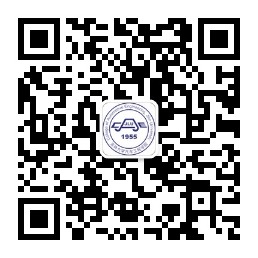 汽车工程学院院庆筹备办公室  地址：吉林省长春市人民大街5988号汽车工程学院（邮编：130022）电话：0431-5095072传真：0431-5682227电子邮箱：cae@jlu.edu.cn姓    名性别民  族单    位职    务通讯地址邮政编码移动电话电子邮箱入学年份所学专业同行人员姓名性别职    务移动电话电子邮箱同行人员房间数量其他要求是否参加汽车工程学院成立60周年庆祝大会备    注